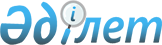 О внесении изменений в приказ Министра финансов Республики Казахстан от 30 ноября 2015 года № 598 "Об утверждении Правил проведения камерального контроля"Приказ Министра финансов Республики Казахстан от 25 октября 2016 года № 564. Зарегистрирован Министерством юстиции Республики Казахстан 29 ноября 2016 года № 14470.
      ПРИКАЗЫВАЮ:
      1. Внести в приказ Министра финансов Республики Казахстан от 30 ноября 2015 года № 598 "Об утверждении Правил проведения камерального контроля" (зарегистрирован в Реестре государственной регистрации нормативных правовых актов № 12599, опубликован в информационно-правовой системе "Әділет" 14 января 2016 года) следующие изменения:
      в Правилах проведения камерального контроля, утвержденных указанным приказом:
      часть вторую пункта 1 изложить в следующей редакции:
      "Для целей настоящих Правил под уполномоченным органом по внутреннему государственному аудиту понимается Комитет внутреннего государственного аудита Министерства финансов Республики Казахстан (далее - Комитет) и его территориальные подразделения, под центральным уполномоченным органом по исполнению бюджета понимаются органы казначейства.";
      пункт 2 изложить в следующей редакции:
      "В Правилах используются следующие основные понятия:
      1) камеральный контроль – иная форма контроля, осуществляемая Комитетом и его территориальными подразделениями без посещения объекта государственного аудита и финансового контроля (далее – объект государственного аудита) на основе анализа и сопоставления данных информационных систем, а также других сведений о деятельности объектов государственного аудита;
      2) система управления рисками – система администрирования, обеспечивающая формирование перечня объектов государственного аудита на соответствующий год и проведение государственного аудита, иной деятельности органов государственного аудита и финансового контроля, базирующаяся на принципах выборочности, оптимального распределения ресурсов на наиболее приоритетных направлениях государственного аудита, включающая в себя всесторонний анализ совокупности имеющихся рисков, их идентификацию и оценку, выработку и принятие мер реагирования, мониторинг эффективности результатов принятых мер;
      3) риск – вероятность несоблюдения бюджетного и иного законодательства Республики Казахстан, неблагоприятного воздействия события или действия на объект и предмет государственного аудита, которая может привести к финансовым нарушениям, хищениям (растрате) бюджетных средств и нанесению экономического ущерба государству, а также вероятность недостижения или неисполнения в полном объеме целевых индикаторов и показателей, предусмотренных в программных документах и стратегических планах государственных органов.
      4) профиль рисков (далее - профиль) - совокупность условий выбора данных, определенная путем анализа сведений о деятельности объектов государственного аудита и разрабатываемая с целью выявления определенных нарушений.";
      пункт 4 изложить в следующей редакции:
      "4. Камеральный контроль проводится Комитетом и его территориальными подразделениями на постоянной основе без посещения объекта государственного аудита в порядке, установленном в соответствии со статьей 30 Закона и настоящими Правилами путем сопоставления сведений, полученных из различных источников информации по деятельности объектов государственного аудита, а также по результатам применения системы управления рисками.";
      пункт 14 изложить в следующей редакции:
      "14. Исполнением уведомления признается:
      1) в случае согласия - устранение нарушений, указанных в уведомлении с обязательным представлением на бумажном или электронном носителе информации об устранении нарушений в Комитет или его территориальное подразделение согласно приложению 2 к настоящим Правилам, направившие уведомление и при необходимости подтверждающих документов;
      2) в случае несогласия – положительное заключение Комитета по результатам рассмотрения возражения, представленного объектом государственного аудита в соответствии с подпунктом 4) пункта 1 статьи 37 Закона.
      Объект государственного аудита, в случае несогласия с нарушениями, указанными в уведомлении вправе направить в Комитет с одновременным извещением территориального подразделения Комитета, направившего уведомление, возражение согласно приложению 3 к настоящим Правилам, в течение пяти рабочих дней со дня, следующего за днем вручения (получения) уведомления.
      В случае если в качестве основания для несогласия лица, представляющего возражение, с указанными в уведомлении нарушениями указываются подтверждающие документы, то копии таких документов, прилагаются к возражению.
      Рассмотрение возражения осуществляется Комитетом в течение пяти рабочих дней со дня, следующего за днем его получения, по результатам которого оформляется заключение согласно приложению 4 к настоящим Правилам.
      В случае, если в ходе рассмотрения возражений необходимо получение заключения уполномоченных органов, Комитетом направляется соответствующий запрос.
      Срок рассмотрения возражения приостанавливается с момента направления запроса и до момента получения Комитетом ответа соответствующих уполномоченных органов.
      Заключение признается положительным, если в ходе рассмотрения возражения Комитетом устанавливается отсутствие нарушений, указанных в уведомлении, при этом уведомление считается исполненным.
      Если в ходе рассмотрения возражения, нарушения, указанные в уведомлении повторно подтверждаются, такое уведомление считается неисполненным, а нарушение подлежит устранению, при этом заключение признается отрицательным.
      Срок исполнения уведомления приостанавливается на период рассмотрения возражения.
      Период рассмотрения возражения начинается с момента поступления в Комитет возражения и до момента вручения объекту государственного аудита соответствующего заключения.
      Заключение подлежит обязательной регистрации в Журнале регистрации заключений, в котором должны содержаться следующие сведения: порядковый номер, дата регистрации (утверждения) заключения, наименование уполномоченного органа по внутреннему государственному аудиту, наименование объекта государственного аудита, ИИН/БИН объекта государственного аудита, номер и дата уведомления, номер и дата рассматриваемого возражения, ФИО должностного лица рассмотревшего возражение, результаты рассмотрения возражения, способ вручения, дата получения.
      Заключение о результатах рассмотрения возражения направляется объекту государственного аудита в течение трех рабочих дней со дня, следующего за днем регистрации заключения.";
      пункт 23 изложить в следующей редакции:
      "23. Материалы камерального контроля, в целях ведения учета и отчетности, а также для применения системы управления рисками обобщаются в подсистеме "Финансовый контроль. Система управления рисками" интегрированной автоматизированной информационной системы "е-Минфин"";
      приложение 1 к Правилам проведения камерального контроля изложить согласно приложению к настоящему приказу.
      2. Департаменту методологии бухгалтерского учета и аудита Министерства финансов Республики Казахстан (Бектурова А.Т.) в установленном законодательством порядке обеспечить:
      1) государственную регистрацию настоящего приказа в Министерстве юстиции Республики Казахстан;
      2) в течение десяти календарных дней после государственной регистрации настоящего приказа его направление на официальное опубликование в периодических печатных изданиях и информационно-правовой системе "Әділет";
      3) в течение десяти календарных дней со дня государственной регистрации настоящего приказа в Министерстве юстиции Республики Казахстан его направление в Республиканское государственное предприятие на праве хозяйственного ведения "Республиканский центр правовой информации" Министерства юстиции Республики Казахстан для размещения в Эталонном контрольном банке нормативных правовых актов Республики Казахстан;
      4) размещение настоящего приказа на интернет-ресурсе Министерства финансов Республики Казахстан.
      3. Настоящий приказ вводится в действие после дня его первого официального опубликования.
      Форма       Уведомление
об устранении нарушений, выявленных по результатам
камерального контроля
      "___" __________ 20___ года                                   № _____
      _______________________________________________________________
      (наименование уполномоченного органа по внутреннему
      государственному аудиту)
      В соответствии с подпунктом 1) пункта 4 статьи 30 Закона
      Республики Казахстан "О государственном аудите и финансовом контроле"
      (далее - Закон) и пунктом 11 Правил проведения камерального контроля,
      утвержденных Приказом Министра финансов Республики Казахстан от 30
      ноября 2015 года № 598 (далее - Правила) уведомляет
      _____________________________________________________________________
      (наименование, БИН, местонахождение объекта государственного
      аудита)
      о нарушениях, выявленных "____" ____________ 20 ______ года.
      В соответствии с пунктом 2 статьи 31 Закона Вам необходимо
      исполнить настоящее уведомление в течение десяти рабочих дней со дня,
      следующего за днем его вручения (получения).
      Исполнением уведомления об устранении нарушений, выявленных по
      результатам камерального контроля, признается:
      в случае согласия - устранение нарушений, указанных в
      уведомлении с обязательным представлением на бумажном или электронном
      носителе информации об устранении нарушений в Комитет внутреннего
      государственного аудита Министерства финансов Республики Казахстан
      (далее - Комитет) или его территориальное подразделение, направившие
      уведомление и при необходимости подтверждающих документов;
      в случае несогласия - положительное заключение Комитета по
      результатам рассмотрения возражения, представленного объектом
      государственного аудита в соответствии с подпунктом 4) пункта 1
      статьи 37 Закона.
      В соответствии с пунктом 14 Правил, объект государственного
      аудита в случае несогласия с нарушениями, указанными в уведомлении
      вправе направить в Комитет с одновременным извещением
      территориального подразделения Комитета, направившего уведомление,
      возражение согласно приложению 3 к Правилам, в течение пяти рабочих
      дней со дня, следующего за днем вручения (получения) уведомления.
      Неисполнение в установленный срок уведомления об устранении
      нарушений, выявленных по результатам камерального контроля, влечет
      приостановление расходных операций по кодам и счетам объектов
      государственного аудита, открытых в центральном уполномоченном органе
      по исполнению бюджета, а также банковским счетам (за исключением
      корреспондентских) объектов государственного аудита в соответствии с
      пунктом 1 статьи 32 Закона, а также административную ответственность
      должностных лиц в соответствии с частью 3 статьи 462 Кодекса
      Республики Казахстан "Об административных правонарушениях".
      В соответствии со статьей 60 Закона действия (бездействие)
      органов государственного аудита и финансового контроля и (или) их
      должностных лиц могут быть обжалованы в порядке, установленном
      законодательством Республики Казахстан.
      Приложение с описанием выявленных нарушений на ____ листе
      (-ах).
      Руководитель
      уполномоченного органа по
      внутреннему государственному аудиту
      _________________________________________                ____________
      (фамилия, имя, отчество (при его наличии))                 (подпись)
      Место печати
      (при наличии)
      Уведомление получил
      _____________________________________________________________________
      (фамилия, имя, отчество (при его наличии) представителя объекта
      государственного аудита, подпись, дата)
      Место печати
      (при наличии)
					© 2012. РГП на ПХВ «Институт законодательства и правовой информации Республики Казахстан» Министерства юстиции Республики Казахстан
				
Министр финансов
Республики Казахстан
Б. СултановПриложение
к приказу Министра финансов
Республики Казахстан
от 25 октября 2016 года № 564
Приложение 1
к Правилам проведения
камерального контроля